ДОГОВОР № __________об оказании услуг связи  юридическому лицу, ИПг.  Железногорск   							                                                    «___»    _________ 202__ г.Общество с ограниченной ответственностью «МАКСИМА+», именуемое в дальнейшем "ОПЕРАТОР", в лице директора Гребеньковой Анны Евгеньевны, действующего на основании Устава, с одной стороны, и _____________________________________________ именуемое в дальнейшем "АБОНЕНТ", в лице  _____________________________,  действующего на основании  ______________с другой стороны, заключили настоящий договор о нижеследующем:ПРЕДМЕТ ДОГОВОРАОПЕРАТОР обязуется по заказу АБОНЕНТА оказывать следующие виды услуг: телематические услуги связи и (или) услуги связи в сети передачи данных, за исключением передачи голосовой информации (далее – «Услуги»), а АБОНЕНТ обязуется принимать и оплачивать услуги ОПЕРАТОРА в порядке и в сроки, установленные настоящим Договором. ОПЕРАТОР оказывает данные услуги на основании лицензий, выданных Федеральной службой по надзору в сфере связи, информационных технологий и массовых коммуникаций: № 167548 от 27 июля 2018 г. по 27 июля 2023 г. на оказание услуг связи по передаче данных, за исключением услуг связи по передаче данных для целей передачи голосовой информации, в том числе:Доступ к сети связи ОПЕРАТОРА;Соединение по сети передачи данных, за исключением соединений для целей передачи голосовой информации;Доступ к услугам передачи данных, оказываемых другими операторами связи, сети передачи данных которых взаимодействуют с сетью связи ОПЕРАТОРА. №  167545 от 27 июля 2018 г. по 27 июля 2023 г. на оказание телематических услуг связи, в том числе:Доступ к сети связи ОПЕРАТОРА;Доступ к информационным системам информационно-телекоммуникационных сетей, в том числе к сети Интернет;Прием и передачу телематических электронных сообщений. Способ доставки счетов ОПЕРАТОРОМ АБОНЕНТУ, справочно-информационная информация, характеристики абонентского устройства и пароли доступа АБОНЕНТА, указываются в Приложении № 1 к настоящему договору. ОБЯЗАННОСТИ СТОРОН2.1. ОПЕРАТОР обязуется:2.1.1. Оказывать АБОНЕНТУ Услуги в соответствии с законодательными и иными нормативными правовыми актами Российской Федерации, лицензией, Правилами оказания услуг и настоящим Договором.2.1.3. Извещать АБОНЕНТА об изменении тарифов/тарифных планов на услуги связи по передаче данных - через СМИ и/или в офисе ОПЕРАТОРА , а также через информационные системы  (на информационном портале), не менее чем за 10 дней до введения новых тарифов/тарифных планов (подпункт Б пункта 26 Правил оказания телематических услуг связи, утвержденных постановлением правительства РФ от 10.09.2007г. № 575).2.1.4. Возобновить оказание Услуг Абоненту в течение суток со дня предоставления документов, подтверждающих ликвидацию задолженности по их оплате (в случае приостановления оказания Услуг).2.1.5. Устранять в установленный срок неисправности, препятствующие пользованию Услугами (подпункт Г пункта 26 Правил оказания телематических услуг связи, утвержденных постановлением правительства РФ от 10.09.2007г. № 575).2.1.6. Назначать по согласованию с АБОНЕНТОМ новый срок исполнения Услуг, если несоблюдение срока было обусловлено обстоятельствами непреодолимой силы.2.1.7. Предоставлять АБОНЕНТУ Услуги 24 часа в сутки ежедневно 7 (семь) дней в неделю без перерывов, за исключением проведения необходимых профилактических и ремонтных работ. 2.1.8. Время реакции ОПЕРАТОРА на аварийную заявку АБОНЕНТА составляет не более 4 (четырех) часов в рабочие дни с 09-30 до 18-30 по местному времени. ОПЕРАТОР обязан соблюдать сроки и порядок устранения неисправностей, препятствующих АБОНЕНТУ пользоваться услугами связи, в том числе:ОПЕРАТОР обязуется устранить неисправности, препятствующие пользованию услугами связи, в срок до 3 (трех) рабочих дней с даты принятия заявки ОПЕРАТОРОМ, если иное не установлено законодательством Российской Федерации.В случае, если по характеру повреждения сети связи неисправности не могут быть устранены в установленный срок, в том числе если повреждения вызваны действиями третьих лиц (акты вандализма, кражи, иная порча имущества ОПЕРАТОРА), ОПЕРАТОР устраняет неисправности в срок до 30 (тридцати) рабочих дней с предварительным уведомлением АБОНЕНТА.В отдельных случаях, при крупных масштабных авариях, сроки устранения неисправностей определяются ОПЕРАТОРОМ отдельно с предварительным уведомлением АБОНЕНТА.ОПЕРАТОР не отвечает за нарушение сроков устранения неисправностей вследствие непредставления АБОНЕНТОМ доступа в помещения для устранения неисправностей и\или при иных обстоятельствах, зависящих от АБОНЕНТА, которые могут повлечь за собой невозможность выполнения работ в срок.    2.1.9. Не являются перерывами в предоставлении Услуг и не подлежат какой-либо компенсации со стороны ОПЕРАТОРА случаи, когда перерывы вызваны неполадками в оборудовании АБОНЕНТА или третьих лиц. 2.1.10. Своевременно информировать АБОНЕНТА (информация размещается на информационном портале компании) о возникших чрезвычайных ситуациях и различных неполадках в сети передачи данных, затрудняющих или препятствующих получению Услуг, а также принимать все зависящие меры для их своевременного устранения. 2.1.11. Обеспечить соблюдение тайны связи в соответствии с действующим законодательством Российской Федерации. 2.1.12. Извещать АБОНЕНТА не позднее, чем за 24 часа о действиях, предпринимаемых в соответствии с пунктом 2.2. настоящего Договора, посредством размещения указанной информации на информационных ресурсах ОПЕРАТОРА: сайт www.maxima.best и/или в личном кабинете АБОНЕНТА.2.2. ОПЕРАТОР вправе:2.2.1. Приостанавливать оказание Услуг АБОНЕНТУ в случае нарушения им требований, предусмотренных настоящим Договором, а также в случаях, установленных законодательством Российской Федерации.2.2.2. Осуществлять ограничение отдельных действий АБОНЕНТА, если такие действия создают угрозу для нормального функционирования сети связи.АБОНЕНТ обязуется:2.3.1. Вносить плату за оказанные ему Услуги в предусмотренном Договором порядке, объеме и сроки.2.3.2. Использовать для получения Услуг пользовательское (оконечное) оборудование и программное обеспечение, которое соответствует установленным требованиям.2.3.3. Сообщать ОПЕРАТОРУ в срок, не превышающий 60 дней, о прекращении своих прав владения и (или) пользования помещением, в котором установлено пользовательское (оконечное) оборудование, а также об изменении наименования (фирменного наименования) и места нахождения посредством подачи письменного заявления в офис ОПЕРАТОРА.2.3.4. Содержать в исправном состоянии абонентскую линию и пользовательское (оконечное) оборудование, находящиеся в помещении АБОНЕНТА, а также соблюдать правила эксплуатации этого оборудования.2.3.5. Препятствовать распространению спама и вредоносного программного обеспечения со своего абонентского терминала, предпринимать меры по защите абонентского терминала от воздействия вредоносного программного обеспечения.2.3.6. Следить за состоянием своего лицевого счета (далее – «ЛС»)  и своевременно производить оплату предоставляемых Услуг авансовым платежом в соответствии с действующими тарифами ОПЕРАТОРА и выбранным тарифным планом. 2.3.7. Соблюдать авторские права на предоставляемые ОПЕРАТОРОМ документацию, программные средства и информацию, полученную по информационным каналам ОПЕРАТОРА.2.3.8.Нести ответственность за действия своих сотрудников, способных нанести ущерб оборудованию или программному обеспечению ОПЕРАТОРА и третьих лиц.2.3.9. Предоставить Оператору связи список лиц, использующих его пользовательское (оконечное) оборудование в течение 1 (одного) месяца с момента заключения настоящего Договора. Данный список должен содержать сведения о лицах, а именно: фамилия, имя, отчество (при наличии), место жительства, реквизиты основного документа, удостоверяющего личность, и заверяться уполномоченным представителем Абонента. Указанный список обновляется и предоставляется Оператору не реже одного раза в квартал.2.4. Абонент вправе:2.4.1. Отказаться в любое время в одностороннем порядке от исполнения договора при условии оплаты фактически понесенных ОПЕРАТОРОМ расходов по оказанию Услуг;2.4.2. Отказаться от оплаты Услуг, не предусмотренных договором и предоставленных ему без его согласия;2.4.3. Назначать по согласованию с ОПЕРАТОРОМ новые сроки оказания Услуг, если несоблюдение установленного срока было обусловлено обстоятельствами непреодолимой силы.										СТОИМОСТЬ УСЛУГ И ПОРЯДОК РАСЧЕТОВ 3.1.Стоимость Услуг ОПЕРАТОРА определяется в соответствии с выбранным АБОНЕНТОМ тарифным планом: _______________.  Стоимость услуг ОПЕРАТОРА в соответствии с выбранным АБОНЕНТОМ тарифным планом составляет __________(_____________) рублей в месяц, в том числе НДС – 18 %.             3.1.1. В стоимость безлимитного тарифного плана входит оплата ширины пиковой заявленной полосы канала, в размере, предусмотренном тарифным планом, выбранным АБОНЕНТОМ. Работы по прокладке кабеля и установке дополнительного оборудования в стоимость тарифного плана не включаются и оплачиваются дополнительно на основании Акта выполненных работ.           3.1.2. В случае использования лимитных тарифных планов, АБОНЕНТ оплачивает ОПЕРАТОРУ потребленный объем информации.           3.2. Тарифные планы ОПЕРАТОРА указаны в Приложении № 2 к настоящему договору, которое является его неотъемлемой частью. 3.3. ОПЕРАТОР связи обязан предоставить АБОНЕНТУ счета для оплаты оказанных услуг связи в электронном виде не позднее 5-го числа, оригиналы документов не позднее 20-го числа месяца, следующего за расчетным. 3.4. По обращению АБОНЕНТА ОПЕРАТОР связи производит детализацию счета, то есть предоставляет дополнительную информацию об оказанных услугах связи. Предоставление детализации счета является платной услугой и составляет 30 (тридцать) рублей, в том числе НДС, по действующей ставке за один документ. 3.5. АБОНЕНТ вправе потребовать возврата денежных средств, уплаченных авансом за пользование услугами связи, за период, когда отсутствовала возможность пользования такими услугами связи не по вине АБОНЕНТА.3.5.1. ОПЕРАТОР производит возврат уплаченных АБОНЕНТОМ авансом денежных средств, в течение 1 (одного) банковского дня с даты обращения АБОНЕНТА. 3.6. Основанием для выставления счета АБОНЕНТУ или списания денежных средств с лицевого счета АБОНЕНТА  за предоставленные Услуги являются данные, полученные с помощью оборудования, используемого ОПЕРАТОРОМ для учета объема оказанных им Услуг.3.7. Расчетным периодом является один календарный  месяц. Днем оплаты считается день передачи АБОНЕНТОМ денежных средств в уплату за оказанные услуги в кассу, либо на расчетный счет ОПЕРАТОРА.3.8. Расчеты за Услуги осуществляется путем безналичного перечисления денежных средств с расчетного счета  АБОНЕНТА на расчетный счет ОПЕРАТОРА, в соответствии со счетом, выставленным  ОПЕРАТОРОМ или наличными денежными средствами, путем их внесения в кассу ОПЕРАТОРА в офисе ОПЕРАТОРА связи. 3.9. АБОНЕНТ обязан оплатить Услуги ОПЕРАТОРА в течение 5 (пяти) банковских дней с момента получения счета( согласно п.3.3 Договора). Неполучение счета АБОНЕНТОМ не является основанием для неоплаты Услуг ОПЕРАТОРА.Смена тарифного плана возможна только с начала расчетного периода. Ежемесячно, до 20 числа месяца, следующего за расчетным,  Оператор предоставляет Абоненту  Акт выполненных работ и услуг , счет-фактуру в виде Универсального передаточного документа (УПД) об оказанных в истекшем периоде услугах связи, по состоянию на последнюю календарную дату месяца, в котором оказаны услуги.Стороны в соответствии с законодательством, составляют и подписывают акт взаимных сверок расчетов по платежам и услугам, произведенным в отчетный период. 4. ОСОБЫЕ УСЛОВИЯ4.1. Все соединения АБОНЕНТА с сетью передачи данных ОПЕРАТОРА инициируется АБОНЕНТОМ.4.2. За единицу получаемой информации (трафика) принимается 1 Мегабайт, условно равный 1000000 байт (округление производится согласно математическим правилам) или полоса пропускания, где за единицу берется  1 кбит/сек (1 килобит информации, передаваемый за 1 секунду времени по каналам связи ОПЕРАТОРА)  в безлимитных тарифах (32 кбит, 64 кбит, 128 кбит, 512 кбит, 1024 кбит и др.). В безлимитных тарифах  указывается  пиковая (верхняя) полоса пропускания (не больше чем). При максимальной  загрузке канала  ОПЕРАТОРА нижняя полоса  пропускания допускается  до 15 % от  верхней, т.е. реальная скорость тарифа лежит в пределе S*0,15-S, где S – это указанная максимальная скорость тарифа.4.3. В случае неиспользования АБОНЕНТОМ дополнительных IP-адресов в течение одного месяца после их получения, ОПЕРАТОР вправе осуществить их возврат с соответствующим перерасчётом ежемесячной платы за их поддержку.4.4. По письменному заявлению АБОНЕНТА ОПЕРАТОР обязан без расторжения договора приостановить оказание Услуг АБОНЕНТУ. При этом с АБОНЕНТА взимается плата за весь период, указанный в заявлении, в размере, установленном ОПЕРАТОРОМ (пункт 48 Правил оказания телематических услуг связи, утвержденных постановлением правительства РФ от 10.09.2007г. № 575).4.5. ОПЕРАТОР предоставляет АБОНЕНТУ возможность получения консультаций по вопросам, касающимся порядка предоставления Услуг, по вопросам оплаты Услуг в офисе ОПЕРАТОРА по  адресу: г. Железногорск, пр-кт Курчатова, д. 49, пом. 16 с 09.30. до 18.30 или (телефон информационно - справочной службы ОПЕРАТОРА: 8 (3919) 769-656). 4.6. В случае, когда баланс ЛС составляет 0 рублей либо становится отрицательным (при этом задолженность не превышает 360 рублей) - блокируется доступ в Интернет, устанавливается ограниченный доступ к сетевым ресурсам ОПЕРАТОРА. В случае, если задолженность АБОНЕНТА перед ОПЕРАТОРОМ составляет более 360 рублей, ОПЕРАТОР приостанавливает оказание Услуг АБОНЕНТУ до полного погашения задолженности, но договор при этом не расторгается и считается действующим.4.7. При наступлении обстоятельств, указанных в п. 4.6. настоящего договора, ОПЕРАТОР направляет в адрес АБОНЕНТА письменное уведомление о приостановке оказания услуг в связи с образовавшейся задолженностью, а так же предупреждение о возможности одностороннего отказа от договора в случае, если в течение 6 (шести) месяцев АБОНЕНТ не погасит задолженность.  4.8. В случае, если оказание услуг было приостановлено по обстоятельствам, указанным в п.п. 4.6. и 4.7. настоящего договора,  в связи с недостатком денежных средств на счете АБОНЕНТА и не возобновлено по истечении 6 (шести) месяцев с даты направления ОПЕРАТОРОМ АБОНЕНТУ письменного уведомления, то один раз в месяц с АБОНЕНТА взимается абонентская плата за пользование техническими ресурсами сети в размере 30 (тридцать) рублей в месяц, с учетом НДС (18%), но не более 6 (шести) месяцев.4.9. ОПЕРАТОР имеет право на полное или частичное прерывание предоставления Услуг, связанное с заменой оборудования, программного обеспечения или проведением других работ, вызванных необходимостью поддержания работоспособности и развития сети, оповестив АБОНЕНТА не менее чем за сутки на  информационных  порталах или путем передачи информации в личный кабинет АБОНЕНТА. При этом АБОНЕНТ вправе потребовать возврата средств, уплаченных за пользование Услугами, за период, когда отсутствовала возможность воспользоваться такими Услугами не по вине АБОНЕНТА.4.10. Подписание настоящего Договора АБОНЕНТОМ означает, что последний ознакомился с условиями настоящего Договора и приложений к нему, Правилами оказания телематических услуг связи, а также Правилами оказания услуг связи по передаче данных, согласен с безвозмездным размещением оборудования ОПЕРАТОРА и кабельной системы в местах общего пользования дома (подъездных, чердачных и подвальных помещениях), подключением низковольтного оборудования к общим фазам здания с соблюдением ОПЕРАТОРОМ всех необходимых норм.4.11. В соответствии со ст. 6. Федерального закона «О персональных данных» Оператор в период с момента заключения Договора и до сроков, установленных нормативными документами, в течение которых ОПЕРАТОР обязан хранить информацию об АБОНЕНТЕ и оказанных Услугах, обрабатывает данные АБОНЕНТА с помощью своих программно-аппаратных средств. Под обработкой персональных данных понимаются действия (операции) или совокупность действий (операций), совершаемых с использованием средств автоматизации или без использования таких средств с персональными данными, включая сбор, запись, систематизацию, накопление, хранение, уточнение (обновление, изменение), извлечение, использование, передачу (распространение предоставление, доступ), обезличивание, блокирование, удаление, уничтожение персональных данных.4.12. Настоящим АБОНЕНТ соглашается на весь срок действия Договора на предоставление ОПЕРАТОРОМ информации о неисполненных денежных обязательствах, информации о самом АБОНЕНТЕ, полученной при заключении настоящего Договора, равно как и его персональных данных, юридическим лицам, осуществляющим в соответствии с действующим законодательством формирование, обработку, хранение и выдачу информации об исполнении должником принятых на себя договорных обязательств; лицам, осуществляющим от имени ОПЕРАТОРА взыскание с АБОНЕНТА задолженности за Услуги; или лицам, которым передано право требования такой задолженности. 5. ОТВЕТСТВЕННОСТЬ ЗА СОХРАННОСТЬ УЧЕТНОЙ ИНФОРМАЦИИ5.1. Назначение паролей доступа к сети производится работником ОПЕРАТОРА при регистрации АБОНЕНТА в сети либо при личном обращении АБОНЕНТА в офис ОПЕРАТОРА. 5.2.АБОНЕНТ обязан принять все необходимые меры по предотвращению доступа к информации о его пароле с инсталляционных носителей, компьютера и других мест, на которых пароли могут храниться в открытом виде, в том числе регулярно менять свой пароль в соответствии с п. 5.1. настоящего Договора. Пользование Услугами под паролями доступа, полученными АБОНЕНТОМ согласно п. 5.1. настоящего Договора, допускается только с персонального компьютера, находящегося по адресу, указанному в Приложении к настоящему Договору.5.3.В случае подозрения на утечку информации о пароле, АБОНЕНТ немедленно извещает об этом ОПЕРАТОРА и изменяет свой пароль согласно п. 5.1. настоящего Договора в течение 24 часов.5.4.ОПЕРАТОР не несет ответственность за убытки, понесенные АБОНЕНТОМ в результате несанкционированного доступа к информации о его пароле, допущенного по вине АБОНЕНТА, если это повлекло самовольное (без согласия АБОНЕНТА) подключение к сети ОПЕРАТОРА третьих лиц и пользование Услугами сети под его именем и паролем.5.5.Во избежание причинения значительных убытков АБОНЕНТУ в результате доступа к информации о его индивидуальном пароле, все клиенты узла связи ОПЕРАТОРА  ограничены одним входом в сеть ОПЕРАТОРА одновременно. Если АБОНЕНТУ необходимо иметь возможность одновременного входа в сеть ОПЕРАТОРА с различных мест, он обязан обратиться к ОПЕРАТОРУ с заявлением об открытии ему такой возможности.					6. ОТВЕТСТВЕННОСТЬ СТОРОН, ОГРАНИЧЕНИЕ ОТВЕТСТВЕННОСТИ6.1. За неисполнение или ненадлежащее исполнение обязательств по настоящему Договору и Дополнительным соглашениям к нему, Стороны несут ответственность в соответствии с законодательством Российской Федерации и настоящим Договором.6.2. Зона ответственности ОПЕРАТОРА за эксплуатацию и обслуживание его сети ограничена сетевым оборудованием узлов доступа ОПЕРАТОРА.6.3. АБОНЕНТ обеспечивает сохранность учётных имён и паролей, переданных ему ОПЕРАТОРОМ и являющихся коммерческой тайной ОПЕРАТОРА. В случае утери пароля, либо несанкционированной работы под учетным именем и паролем АБОНЕНТА, ОПЕРАТОР предоставляет АБОНЕНТУ другой пароль. При этом АБОНЕНТ не освобождается от оплаты Услуг и ответственности за несанкционированную работу под его учётным именем и паролем третьими лицами.6.4.   Стороны несут ответственность только за реальный ущерб, причиненный при исполнении настоящего договора и при установлении вины Стороны, действиями (бездействием) которой причинен ущерб другой Стороне. 							6.5.  В случае передачи АБОНЕНТОМ паролей доступа, полученных в порядке п. 5.1. настоящего Договора, третьему лицу и причинения в связи с такой передачей и использованием третьим лицом переданных паролей доступа, АБОНЕНТ обязуется возместить ОПЕРАТОРУ причиненные убытки.6.6. Поскольку Интернет является добровольным объединением различных сетей, ОПЕРАТОР не несёт ответственности за нормальное функционирование и доступность отдельных сегментов сети передачи данных и телематических служб. ОПЕРАТОР не гарантирует возможность информационного обмена с теми узлами или серверами, которые временно или постоянно недоступны через сеть передачи данных и телематических служб.6.7. АБОНЕНТ принимает на себя полную ответственность и риски, связанные с использованием материалов, информации, рекламы, товаров и Услуг, полученных им в сети передачи данных и телематических служб.6.8. ОПЕРАТОР освобождается от ответственности, связанной с:задержками и перебоями в работе, происходящими по причине, которая находится вне сферы разумного контроля со стороны ОПЕРАТОРА;качеством линий связи, если их организуют третьи лица;размещением, получением или неполучением любого сообщения, информации, программного обеспечения или других материалов в сети Интернет  другими лицами, использующими с санкции АБОНЕНТА его имя пользователя и пароль;прямым или косвенным ущербом, причиненным АБОНЕНТУ в результате использования или невозможности пользования Услугами в результате ошибок, пропусков, перерывов в работе, удаления файлов, изменения функций, дефектов, задержек в работе при передаче данных, и т.п., случившихся не по вине ОПЕРАТОРА;скоростью передачи данных в Интернете в зоне сети передачи данных сторонних операторов.6.9. ОПЕРАТОР не несёт ответственности за действия третьих лиц, результатом которых явилась порча программной оболочки, технических или программных средств, узловых машин ОПЕРАТОРА или АБОНЕНТА.6.10. В случаях, предусмотренных законодательством Российской Федерации или в случае нарушения АБОНЕНТОМ требований, установленных договором, в том числе срока оплаты оказанных телематических услуг связи, ОПЕРАТОР имеет право приостановить оказание телематических услуг связи до устранения нарушения, письменно уведомив об этом АБОНЕНТА.Если АБОНЕНТ не устранит нарушение в течение 6 месяцев с даты получения им письменного уведомления ОПЕРАТОРА связи о намерении приостановить оказание телематических услуг связи, ОПЕРАТОР связи вправе расторгнуть договор в одностороннем порядке.6.11. По письменному заявлению АБОНЕНТА ОПЕРАТОР связи обязан без расторжения договора приостановить оказание телематических услуг связи АБОНЕНТУ. При этом с АБОНЕНТА взимается плата за весь период, указанный в заявлении, в соответствии с установленным для таких случаев тарифом.6.12. Действие договора, предусматривающего предоставление доступа к сети передачи данных с использованием абонентской линии, может быть приостановлено по письменному заявлению АБОНЕНТА в случае сдачи в наем (поднаем), аренду (субаренду) помещения, в котором установлено пользовательское (оконечное) оборудование, на срок действия договора найма (поднайма), аренды (субаренды). С нанимателем (поднанимателем), арендатором (субарендатором) помещения, в котором установлено оборудование, может быть заключен договор на срок действия договора найма (поднайма), аренды (субаренды) с выделением для этих целей того же уникального кода идентификации, который был выделен при заключении договора, действие которого приостанавливается, или иного уникального кода идентификации.7. ОБСТОЯТЕЛЬСТВА НЕПРЕОДОЛИМОЙ СИЛЫ7.1. ОПЕРАТОР и АБОНЕНТ освобождаются от ответственности за частичное или полное неисполнение обязательств по Договору, если оно вызвано обстоятельствами непреодолимой силы, а именно: пожара, наводнения, природных электромагнитных колебаний, землетрясения, войны, гражданских волнений или других обстоятельств, находящихся вне разумного контроля Сторон, и если эти обстоятельства непосредственно повлияли на исполнения Договора. При этом исполнение обязательств по Договору отодвигается соразмерно времени, в течение которого действовали такие обстоятельства.7.2. В дополнение к общепринятым событиям непреодолимой силы, Стороны договорились отнести к таким событиям также действия и распоряжения компетентных органов власти или других физических и юридических лиц, следствием которых явилось ограничение способности ОПЕРАТОРА предоставлять Услуги.7.3. В соответствии с Федеральным законом РФ "О связи" и  условиями лицензирования ОПЕРАТОР должен предоставлять абсолютный приоритет всем сообщениям, касающимся безопасности человеческой жизни на море, на земле, в воздухе, космическом пространстве, проведения неотложных мероприятий в области обороны, безопасности и охраны правопорядка в Российской Федерации. ОПЕРАТОР не несет ответственность за прерывание связи, вызванное этими причинами.8. СРОК ДЕЙСТВИЯ И ПОРЯДОК РАСТОРЖЕНИЯ ДОГОВОРА8.1. Договор вступает в силу с момента заключения договора (дата указывается в правом верхнем углу договора) и действует неопределенный срок.8.2. В случае нарушения АБОНЕНТОМ требований, связанных с оказанием Услуг, установленных Федеральным законом "О связи" и другими нормативно-правовыми актами в области связи, настоящим Договором, в том числе нарушения сроков оплаты оказанных Услуг, ОПЕРАТОР имеет право приостановить оказание Услуг до устранения нарушения, уведомив об этом АБОНЕНТА. В случае не устранения такого нарушения в течение 6 месяцев с даты получения АБОНЕНТОМ от ОПЕРАТОРА уведомления в письменной форме о намерении приостановить оказание Услуг, ОПЕРАТОР в одностороннем порядке вправе расторгнуть договор.8.3. В случае прекращения у АБОНЕНТА права владения или пользования помещением, в котором установлено оборудование, договор с АБОНЕНТОМ прекращается. 9. ПОРЯДОК ПРЕДЪЯВЛЕНИЯ И РАССМОТРЕНИЯ ПРЕТЕНЗИЙ9.1. АБОНЕНТ вправе обжаловать решение и действие (бездействие) ОПЕРАТОРА, связанное с оказанием Услуг.9.2. При неисполнении или ненадлежащем исполнении ОПЕРАТОРОМ обязательств по оказанию Услуг, АБОНЕНТ до обращения в Арбитражный суд Красноярского края предъявляет ОПЕРАТОРУ претензию. Претензия предъявляется в письменной форме и подлежит регистрации в день получения ее ОПЕРАТОРОМ. К претензии прилагаются копия договора (в случае заключения договора в письменной форме), а также иные необходимые для рассмотрения претензии документы, в которых должны быть представлены доказательства неисполнения или ненадлежащего исполнения обязательств по договору, а в случае предъявления претензии о возмещении ущерба - сведения о размере причиненного ущерба (пункты 59, 60 Правил оказания телематических услуг связи, утвержденных постановлением правительства РФ от 10.09.2007г. № 575). 9.3. Претензия рассматривается ОПЕРАТОРОМ в срок не более 60 дней с даты регистрации претензии (пункт 61 Правил оказания телематических услуг связи, утвержденных постановлением правительства РФ от 10.09.2007г. № 575). О результатах рассмотрения претензии ОПЕРАТОР должен сообщить в письменной форме предъявившему ее АБОНЕНТУ.9.4. Если претензия признана ОПЕРАТОРОМ обоснованной, недостатки, выявленные при оказании Услуг, подлежат устранению в разумный срок, назначенный АБОНЕНТОМ. Требования АБОНЕНТА об уменьшении размера оплаты оказанных Услуг, о возмещении расходов по устранению недостатков своими силами или третьими лицами, а также о возврате уплаченных за оказание Услуг средств и возмещении убытков, причиненных в связи с отказом от предоставления Услуг, признанные ОПЕРАТОРОМ обоснованными, подлежат удовлетворению в 10-дневный срок с даты признания их обоснованными.10. ПРОЧИЕ УСЛОВИЯ10.1 Отношения Сторон, не урегулированные настоящим Договором и Дополнительными соглашениями к нему, регулируются действующим законодательством Российской Федерации.10.2. Настоящий Договор составлен в двух экземплярах, имеющих одинаковую юридическую силу, по одному для каждой из Сторон. 10.3. Все изменения и дополнения к настоящему Договору действительны, если они оформлены в письменной форме в виде Дополнительных соглашений к настоящему Договору и подписаны обеими Сторонами, за исключением изменений и дополнений, осуществляемых Сторонами в одностороннем порядке в соответствии с настоящим Договором, Дополнительными соглашениями к нему или законодательством Российской Федерации.10.4. В случае, если внесение изменений в договор повлекло необходимость выполнения ОПЕРАТОРОМ соответствующих работ, эти работы подлежат оплате стороной, по инициативе которой были внесены изменения в Договор.10.5. Приложения № 1, 2 к настоящему Договору являются неотъемлемыми его частями.11. РЕКВИЗИТЫ СТОРОН1.4. Пароли доступа АбонентаСостав оказываемых ОПЕРАТОРОМ услуг связи по передаче данных: доступ к сети связи; соединений по сети передачи данных; доступ к услугам передачи данных, оказываемым другими операторами связи, сети передачи данных которых взаимодействуют с сетью ОПЕРАТОРА.Технические показатели, характеризующие качество услуг по передаче данных: величина полосы пропускания линии связи – 125  МГц, коэффициент потери пакетов информации – не более 10 , временные задержки при передаче пакетов информации – не более 1000 мс, коэффициент ошибок в пакетах информации - не более 10); используемые абонентские интерфейсы и протоколы передачи данных - Fast Ethernet, протоколы СПД - протоколы IP версии 4.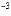 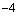 Состав оказываемых ОПЕРАТОРОМ телематических услуг связи: доступ к сети связи; доступ к информационным системам информационно-телекоммуникационных сетей, в том числе к сети Интернет; приема и передачи телематических электронных сообщений.Технические показатели, характеризующие качество телематических услуг связи: величина полосы пропускания линии связи – 100 МГц, выделяемый объем памяти на диске – 100 Мб, размер электронных сообщений – 10 МбТехнические нормы, в соответствии с которыми оказываются телематические услуги связи и технологически неразрывно связанные с ними услуги: показатели доставки электронных сообщений – 10 сек., максимальный объем электронного сообщения – 10 Мб, выделенный объем памяти, предоставляемый абоненту для хранения (сообщений, почты, хостинга) – 100 Мб; используемые абонентские интерфейсы - Fast Ethernet, Gigabit Ethernet.Приложение №2к Договору № ____________________ об оказании услуг связи от  «______» ________________ 20______г.Тарифные планыВысокоскоростные тарифы со скоростью от 15 до 100 Мбит в секунду с включенным трафиком и ограничением скорости при исчерпании лимитаБезлимитные тарифные планы *	Дополнительные услуги	*Скорости доступа в тарифе приведены внутри сети передачи данных (СПД) ООО «МАКСИМА+»ОператорАбонентООО «МАКСИМА+»Юридический адрес: 662970, Красноярский край,                                  г. Железногорск, пр-кт Курчатова, д. 49, пом. 16;Почтовый адрес: 662970, Красноярский край,                                  г. Железногорск, пр-кт Курчатова, д. 49, пом. 16;ИНН 2452046029  КПП 245201001ОГРН 1182468032196Р/с: 40702810323300003785Банк: ФИЛИАЛ "НОВОСИБИРСКИЙ" АО "АЛЬФА-БАНК"БИК: 045004774К/с: 30101810600000000774тел: 8 (3919) 769-656Оператор______________________ / А. Е. ГребеньковаМ.П.Абонент__________________________/М.П.Приложение №1к  Договору № _________________ об оказании услуг связиот  «______» ________________ 20______г.Приложение №1к  Договору № _________________ об оказании услуг связиот  «______» ________________ 20______г.Приложение №1к  Договору № _________________ об оказании услуг связиот  «______» ________________ 20______г.Приложение №1к  Договору № _________________ об оказании услуг связиот  «______» ________________ 20______г.Приложение №1к  Договору № _________________ об оказании услуг связиот  «______» ________________ 20______г.Приложение №1к  Договору № _________________ об оказании услуг связиот  «______» ________________ 20______г.Приложение №1к  Договору № _________________ об оказании услуг связиот  «______» ________________ 20______г.Приложение №1к  Договору № _________________ об оказании услуг связиот  «______» ________________ 20______г.Приложение №1к  Договору № _________________ об оказании услуг связиот  «______» ________________ 20______г.г. Железногорскг. Железногорскг. Железногорскг. Железногорск   «______» ________________ 20______г.   «______» ________________ 20______г.1.1. Способ доставки счетов Оператором Абоненту1.1. Способ доставки счетов Оператором Абоненту1.1. Способ доставки счетов Оператором Абоненту1.1. Способ доставки счетов Оператором Абоненту1.1. Способ доставки счетов Оператором Абоненту1.1. Способ доставки счетов Оператором Абоненту1.1. Способ доставки счетов Оператором Абоненту1.1. Способ доставки счетов Оператором Абоненту1.1. Способ доставки счетов Оператором АбонентуСпособ доставкиСпособ доставкиАдрес доставкиАдрес доставкиАдрес доставкиАдрес доставкиАдрес доставкиАдрес доставкиАдрес доставки1)По просьбе Абонента  акт выполненных работ и услуг, счет-фактуру (УПД)  направляются Абоненту по факсу или электронной почте.2)Абонент забирает акт выполненных работ и услуг, счет-фактуру (УПД) с в сервисной службе Оператора.1)По просьбе Абонента  акт выполненных работ и услуг, счет-фактуру (УПД)  направляются Абоненту по факсу или электронной почте.2)Абонент забирает акт выполненных работ и услуг, счет-фактуру (УПД) с в сервисной службе Оператора. Сервисная Служба Оператора, расположена по адресу: г. Железногорск,                                       пр-кт Курчатова, д. 49, пом. 16. Время работы: 9.30 – 18.30 Сервисная Служба Оператора, расположена по адресу: г. Железногорск,                                       пр-кт Курчатова, д. 49, пом. 16. Время работы: 9.30 – 18.30 Сервисная Служба Оператора, расположена по адресу: г. Железногорск,                                       пр-кт Курчатова, д. 49, пом. 16. Время работы: 9.30 – 18.30 Сервисная Служба Оператора, расположена по адресу: г. Железногорск,                                       пр-кт Курчатова, д. 49, пом. 16. Время работы: 9.30 – 18.30 Сервисная Служба Оператора, расположена по адресу: г. Железногорск,                                       пр-кт Курчатова, д. 49, пом. 16. Время работы: 9.30 – 18.30 Сервисная Служба Оператора, расположена по адресу: г. Железногорск,                                       пр-кт Курчатова, д. 49, пом. 16. Время работы: 9.30 – 18.30 Сервисная Служба Оператора, расположена по адресу: г. Железногорск,                                       пр-кт Курчатова, д. 49, пом. 16. Время работы: 9.30 – 18.301.2. Система справочно-информационной службы Оператора1.2. Система справочно-информационной службы Оператора1.2. Система справочно-информационной службы Оператора1.2. Система справочно-информационной службы Оператора1.2. Система справочно-информационной службы Оператора1.2. Система справочно-информационной службы Оператора1.2. Система справочно-информационной службы Оператора1.2. Система справочно-информационной службы Оператора1.2. Система справочно-информационной службы Оператора1. Пункт оказания услуг:1. Пункт оказания услуг:1. Пункт оказания услуг:1. Пункт оказания услуг:1. Пункт оказания услуг:662970, г. Железногорск, пр-кт Курчатова, д. 49, пом. 16,часы работы: 9.30 – 18.30662970, г. Железногорск, пр-кт Курчатова, д. 49, пом. 16,часы работы: 9.30 – 18.30662970, г. Железногорск, пр-кт Курчатова, д. 49, пом. 16,часы работы: 9.30 – 18.30662970, г. Железногорск, пр-кт Курчатова, д. 49, пом. 16,часы работы: 9.30 – 18.302. Телефон круглосуточной информационной поддержки:2. Телефон круглосуточной информационной поддержки:2. Телефон круглосуточной информационной поддержки:2. Телефон круглосуточной информационной поддержки:2. Телефон круглосуточной информационной поддержки:(3919) 769-656(3919) 769-656(3919) 769-656(3919) 769-6563. Информационный ресурс в сети Интернет:3. Информационный ресурс в сети Интернет:3. Информационный ресурс в сети Интернет:3. Информационный ресурс в сети Интернет:3. Информационный ресурс в сети Интернет:www.maxima.bestwww.maxima.bestwww.maxima.bestwww.maxima.best4. Официальный сайт Оператора, личный кабинет:4. Официальный сайт Оператора, личный кабинет:4. Официальный сайт Оператора, личный кабинет:4. Официальный сайт Оператора, личный кабинет:4. Официальный сайт Оператора, личный кабинет:www.maxima.bestwww.maxima.bestwww.maxima.bestwww.maxima.best5. E-mail:5. E-mail:5. E-mail:5. E-mail:5. E-mail:mail@maxima.bestmail@maxima.bestmail@maxima.bestmail@maxima.best1.3. Характеристики абонентского устройства1.3. Характеристики абонентского устройства1.3. Характеристики абонентского устройства1.3. Характеристики абонентского устройства1.3. Характеристики абонентского устройства1.3. Характеристики абонентского устройства1.3. Характеристики абонентского устройства1.3. Характеристики абонентского устройства1.3. Характеристики абонентского устройства№ п/пАдрес оказания Услуг:Адрес оказания Услуг:Вид (тип) оборудованияВид (тип) оборудованияВид (тип) оборудованияВид (тип) оборудованияОписание абонентской линии1Имя (Login)IP adress                    .                       .                        .Пароль (password)DNS serverПароль (password)Маска подсети (Mask)                    .                       .                        .Пароль (password)Шлюз (gateway)                    .                       .                        .Пароль (password)MAC адрес картыОператор______________________ / А. Е. ГребеньковаМ.П.Абонент__________________________/М.П.Абонентская плата (руб/мес) с НДСВнешний трафик, включенный в абонентскую плату (Гб)Скорость при исчерпании включенного трафика (Кбит/сек)Пирамида 150015004от 20 до 128Пирамида 300030009от 40 до 256Наименование тарифаСкорость доступа в интернет (Кбит/сек)Аб. плата (руб/мес) с НДСBusiness Smart 10001024800Business Smart 200020481000Business Smart 400040961500Business Smart 600061442000Business Smart 15000153603000Business Smart 20000204804000Business Smart 30000307205000НаименованиеАбонентская плата руб. в месяц с НДСРеальный IP-адрес85Оператор______________________ / А. Е. ГребеньковаМ.П.Абонент__________________________/М.П.